 ОПШТИНСКИ КУЛТУРНИ ЦЕНТАР АПАТИН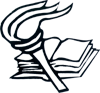                                             Трг Николе Тесле бр.12Дел.број:53/2020Датум:23.03.2020.	На основу члана 55. и 57. Закона о јавним набавкама („Службени гласник РС“, бр. 124/2012, 14/2015 и 68/2015), наручилац Општински културни центар Апатин објављујеПОЗИВ ЗА  ПОДНОШЕЊЕ ПОНУДАУ ПОСТУПКУ ЈАВНЕ НАБАВКЕ МАЛЕ ВРЕДНОСТИ бр. 1/20201.1. Наручилац: Општински културни центар Апатин, Трг Николе Тесле 12, 25260 АпатинИнтернет страницаwww.kulturaapatin.comВрста наручиоца – установа4. Врста поступка јавне набавке – поступак јавне набавке мале вредностиПоступак јавне набавке се спроводи ради закључења уговора о набавци електричне енергије са потпуним снабдевањем.На поступак јавне набавке примењиваће се:Закон о јавним набавкамаПодзаконски акти донети на основу Закона о јавним набавкамаПрописи и нормативи везани за предметна добра1.5. Врста предмета – набавка добара – бр. 1/2020 – набавка и испорука електричне енергије1.6. Назив и ознака из општег речника набавки: 09310000 - Електрична енергијаИспорука добара мора бити у складу са захтевом Наручиоца и под условима и на начин утврђен прописима и нормативима везаним за предметна добра.Понуде морају бити у целини припремљене у складу са конкурсном документацијом.1.7. Подаци о предмету јавне набавке на који се односи конкурсна документација, а која ће бити ближе одређена у оквиру техничке спецификацијеВрста, спецификација, количина и опис добара који су предмет јавне набавке, детаљно су приказани у конкурсној документацији ( Спецификација добара).Понуда мора да садржи и све документе и доказе које је Наручилац тражио како би се утврдила испуњеност обавезних услова, оценила озбиљност и квалитет понуде.1.8. ОбавештењеАко понуђач у понуди наведе да ће делимично извршење набавке поверити Подизвођачу дужан је да наведе назив подизвођача а уколико уговор између наручиоца и понуђача буде закључен тај подизвођач ће бити наведен у уговору. Проценат укупне вредности набавке који ће се поверити подизвођачу не може бити већи од 50 %1.9. Елементи критеријума за доделу уговораОдлука о додели уговора донеће се применом критеријума „најниже понуђена цена“Начин преузимања конкурсне документацијеУ складу са чланом 62. ЗЈН конкурсна документација је објављена на Порталу јавних набавки и на интернет страници наручиоца - www.kulturaapatin.comДодатна објајшњења у вези конкурсне документацијеПонуђач може, у писаном облику, на адресу Наручиоца – Општински културни центар Апатин, Трг Николе Тесле 12, 25260 Апатин, са назнаком: „Питања за Комисију за јавну набавку – електрична енергија“, тражити од Наручиоца додатне информације или појашњења у вези са припремањем понуде, најкасније 5 (пет) дана пре истека рока за подношење понуда.Подаци о начину и месту подношења понуда, року, односно датуму и сату за подношење понудаНачин и место подношења понуде: Понуде, са припадајућом документацијом, достављају се у затвореној и запечаћеној коверти на адресу наручиоца: Општински културни центар Апатин,ул. Трг Николе Тесле 12, 25260 Апатин са обавезном назнаком на лицу коверте:"Не отварати – набавка електричне енергије, бр. 1/2020 поштом или лично.На  полеђини  коверте обавезно навести назив, адресу,  број телефона и факса понуђача,  е  -маил адресу, као и име особе за  контакт.Последњи дан рока, односно датум и сат за подношење понуда: Рок за подношење понуда- 01.04.2020 . године до 12,00 часова.Последице пропуштања рока одређеног за подношење понуда: Понуда која буде примљена након датума и сата одређеног за подношење понуда сматраће се неблаговременом.Наручилац ће по пријему одређене понуде назначити датум и сат њеног пријема и понуђачу ће, на његов захтев, издати потврду о пријему. Све наблаговремене понуде (примљене након датума и сата одређеног за подношење понуда) Комисија за јавне набавке, ће по окончању поступка отварања понуда, вратити неотворене понуђачима, са назнаком да су поднете неблаговремено.У року за подношење понуде понуђач може да измени, допуни или опозове своју понуду, на начин који је одређен за подношење понуде. Понуђач је дужан да јасно назначи који део понуде мења, односно која документа накнадно доставља. По истеку рока за подношење понуда понуђач не може да повуче или да мења своју понуду.Обавештење о месту, дану и сату отварања понуда, као и времену и начину подношења пуномоћја:Место отварања понуда: Јавно отварање понуда обавиће се у просторијама Наручиоца Општински културни центар  Апатин, Трг Николе Тесле 12, Апатин .Дан и сат отварања понуда:    01.04.2020. године у 12.30 часова.Услови под којима представници понуђача могу учествовати у поступку отварања понуда: Отварању понуда могу присуствовати сва заинтересована лица. Представници понуђача морају имати писмено и оверено овлашћење које ће предати Комисији за јавну набавку пре отварања понуда.Обавештење о року у коме ће Наручилац донети одлуку о додели уговора:Одлука о додели уговора донеће се у року од 5 (пет) дана од дана јавног отварања понуда и биће достављена свим подносиоцима понуда у року од 3 (три) дана од дана њеног доношења.Наручилац  задражава  право  да  из  објективног  и  доказивог  разлога  повуче  позив      илиодустане од ове јавне набавке, поништи јавни позив, не изврши избор, да изврши контролу понуђача и тражи додатна обавештења од понуђача, као и друга права у складу са Законом о јавним набавкама.Лице за контакт – Јасмина Миленковић  тел/фах 025/772-040 или 025/773-303Апатин, дана  23.03.2020. године